Bibliobusna služba Vukovarsko-srijemske županije POKRETNA KNJIŽNICA (BIBLIOBUS)RASPORED DOLAZAKADOĐITE!UČLANITE SE!POSUĐUJTE!                                                GODIŠNJA ČLANARINA:    20,00 knInformirajte se:Tel.:     099/215-0010E-mail:  bibliobus.vsz@gmail.com 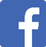 https://www.facebook.com/gkvkbibliobus/ČETVRTAK20.1., 3.2., 17.2., 3.3., 17.3, 31.3., 14.4., 28.4., 12.5., 26.5., 9.6., 23.6., 7.7., 18.8., 1.9., 15.9., 29.9., 13.10., 27.10., 10.11., 24.11, 8.12.ČETVRTAK20.1., 3.2., 17.2., 3.3., 17.3, 31.3., 14.4., 28.4., 12.5., 26.5., 9.6., 23.6., 7.7., 18.8., 1.9., 15.9., 29.9., 13.10., 27.10., 10.11., 24.11, 8.12.BerakBokšić9:05 – 9:4510:00 – 10:30ČETVRTAK20.1., 3.2., 17.2., 3.3., 17.3, 31.3., 14.4., 28.4., 12.5., 26.5., 9.6., 23.6., 7.7., 18.8., 1.9., 15.9., 29.9., 13.10., 27.10., 10.11., 24.11, 8.12.ČakovciTompojevci10:35 – 11:3011:35 – 12:10ČETVRTAK20.1., 3.2., 17.2., 3.3., 17.3, 31.3., 14.4., 28.4., 12.5., 26.5., 9.6., 23.6., 7.7., 18.8., 1.9., 15.9., 29.9., 13.10., 27.10., 10.11., 24.11, 8.12.Mikluševci12:15 – 12:45ČETVRTAK20.1., 3.2., 17.2., 3.3., 17.3, 31.3., 14.4., 28.4., 12.5., 26.5., 9.6., 23.6., 7.7., 18.8., 1.9., 15.9., 29.9., 13.10., 27.10., 10.11., 24.11, 8.12.ČETVRTAK20.1., 3.2., 17.2., 3.3., 17.3, 31.3., 14.4., 28.4., 12.5., 26.5., 9.6., 23.6., 7.7., 18.8., 1.9., 15.9., 29.9., 13.10., 27.10., 10.11., 24.11, 8.12.ČETVRTAK20.1., 3.2., 17.2., 3.3., 17.3, 31.3., 14.4., 28.4., 12.5., 26.5., 9.6., 23.6., 7.7., 18.8., 1.9., 15.9., 29.9., 13.10., 27.10., 10.11., 24.11, 8.12.